Zwyczaje i tradycje wielkanocne - miłej zabawy https://dziecisawazne.pl/tradycje-wielkanocne-jak-to-bylo-kiedys/,
https://www.youtube.com/watch?v=hWVwbiJw2g8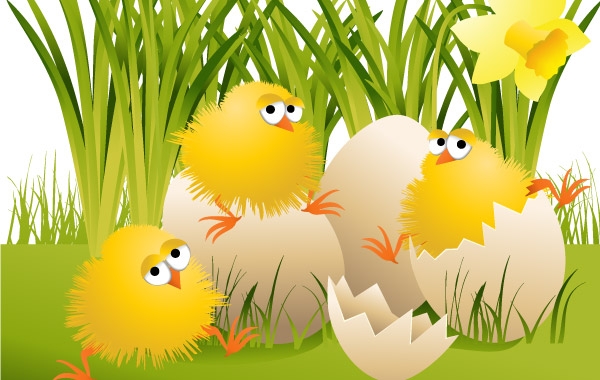 